1. Цель и задачи производственной (преддипломной) практики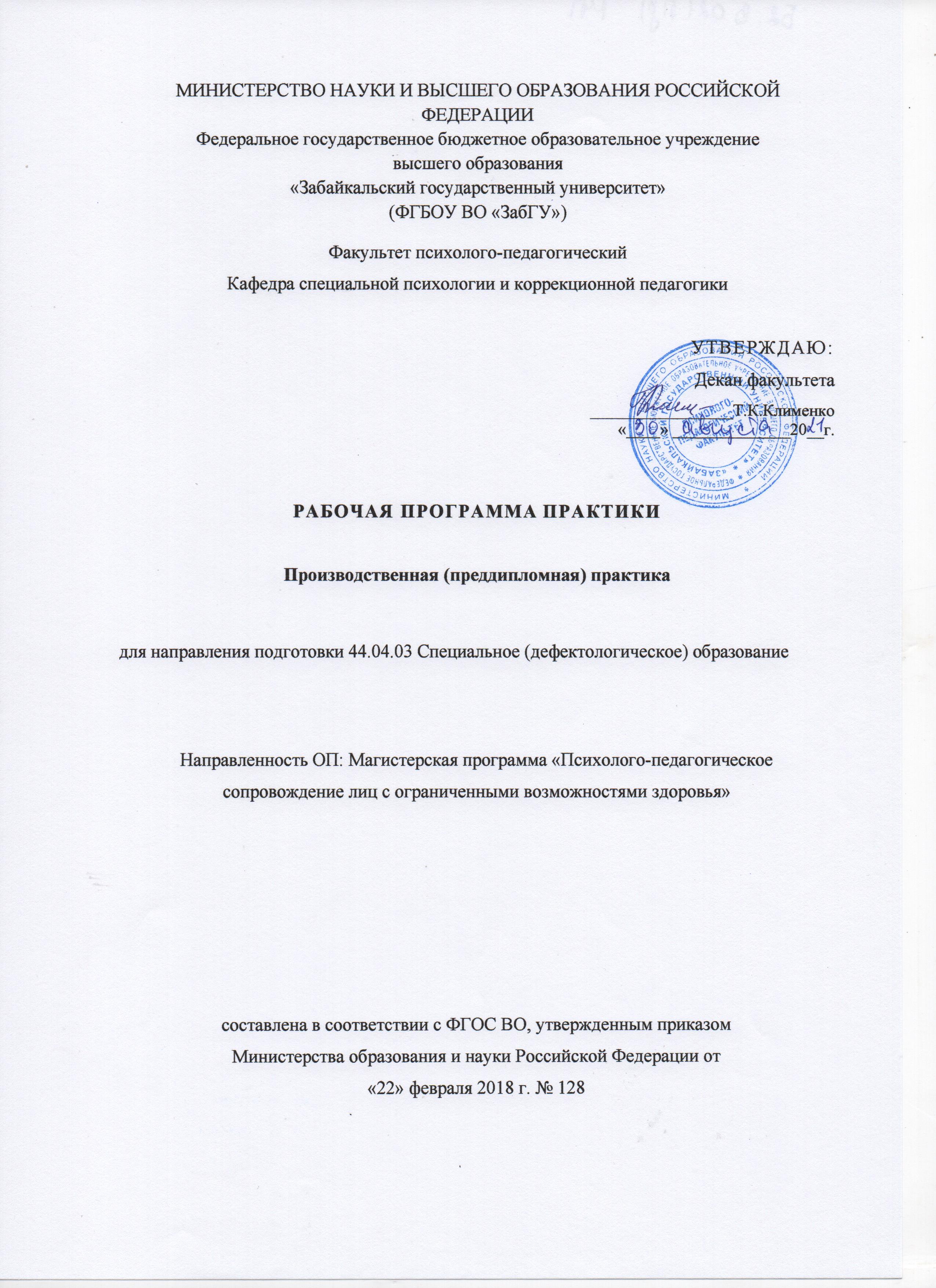 Цель проведения практики: углубление, систематизация и закрепление знаний, полученных при освоении специальных дисциплин, развитие профессиональных умений и навыков на основе погружения в профессиональную научно-практическую и научно-исследовательскую работу в конкретном образовательном учреждении.Задачами  практики являются освоение методологии и методов научно-педагогического исследования: - освоение современных теоретических психолого-педагогических основ и образовательных технологий, используемых в специальном образовании, их самостоятельное пополнение и критический анализ;- работа над методологической основой планируемой научно-педагогической деятельности (разработка и корректировка методологии исследования);- проведение библиографической работы с привлечением современных информационных и коммуникационных технологий по теме исследования;- оформление содержания научно-исследовательской работы  в текст ВКР (магистерской диссертации); апробация результатов проведенной научно-исследовательской работы на конференциях разного уровня, изложение методологии и содержания опытно-экспериментальной работы, ее результатов и перспектив в научных статьях;- овладение методами научно-педагогического исследования, в том числе методами статистической обработки данных;- подготовка ВКР (магистерской диссертации) к предзащите и защите, в том числе подготовка и печать автореферата ВКР, подготовка научного доклада (слова для защиты), разработка электронной презентации.Место практики в структуре образовательной программыПреддипломная практика относится к части ОПОП, формируемой участниками образовательных отношений, проводится в 5 семестре по заочной форме обучения.Практика предназначена для закрепления знаний, умений и навыков, полученных при изучении следующих разделов образовательной программы:Способы, формы и места проведения  практикиСпособ проведения практики – стационарная, выездная. Форма проведения практики – дискретная.Преддипломная практика может проводиться стационарно и на выезде: на кафедре специальной психологии и коррекционной педагогики ЗабГУ; в учреждениях образования: дошкольных образовательных организациях, общеобразовательных и специальных школах, психолого-педагогических центрах; в учреждениях здравоохранения и социальной защиты, находящихся в г. Чите и районах Забайкальского края. Преддипломная практика на базе образовательных учреждений, учреждений здравоохранения и социальной защиты проводится на основе заключенных договоров с соответствующими Министерствами или конкретными учреждениями. Практика на выезде проводится на основании индивидуальных договоров, заключенных между образовательным учреждением и студентом-практикантом.Выбор мест прохождения практики для студентов-инвалидов и лиц с ОВЗ осуществляется с учетом требований их доступности для данной категории обучающихся. В случае необходимости учитываются рекомендации медико-социальной экспертизы, отраженные с индивидуальной программе реабилитации инвалида.Перечень планируемых результатов обучения при прохождении практики, соотнесенных с планируемыми результатами освоения образовательной программыПроцесс прохождения практики направлен на формирование следующих компетенций:Таблица 1Объём и содержание практикиОбщая трудоемкость практики составляет 6 зачетных единиц, 216 часов, 4 неделиФормы отчетности по практике- Дневник практики, в  котором отражен алгоритм деятельности обучающегося в период практики (приложение 1). - Отчет по практике, который является документом обучающегося, отражающим, выполненную им работу во время практики, полученные им организационные и технические навыки и знания. Требования по оформлению отчёта по практике представлены в МИ 01-02-2018 «Общие требования к построению и оформлению учебной текстовой документации», в приложении 2 представлен пример оформления титульного листа и структуры отчёта по практике.Отчет включает: - электронный вариант ВКР (магистерской диссертации), оформленной в соответствии с требованиями- текст автореферата магистерской диссертации- текст научного доклада (слова для защиты)- электронную презентацию научного докладаФонд оценочных средств для проведения промежуточной аттестации по практикеПромежуточная аттестация по практике  проводится в виде дифференцированного зачёта. Фонд оценочных средств для проведения текущего контроля успеваемости и промежуточной аттестации по практике разработан в соответствии с Положением о формировании фондов оценочных средств для проведения текущего контроля успеваемости, промежуточной и государственной итоговой аттестации и представлен  в приложении к программе практики.Перечень учебной литературы и ресурсов сети Интернет, необходимых для проведения практики Основная литератураПечатные издания1.Бережнова, Е.В. Основы учебно-исследовательской деятельности студентов : учебник / Бережнова Е. В., Краевский В. В. - 6-е изд., стер. - Москва : Академия, 2010. - 128 с. (14)2.Зволейко, Е.В. Подготовка и защита выпускных квалификационных работ [Текст] : учеб.-метод. пособие / Е. В. Зволейко. - Чита : ЗабГГПУ, 2010. - 74 с. (3)3.Психолого-педагогическая практика в системе образования : учеб.-метод. пособие / М. В. Ермолаева [и др.]. Москва ; Воронеж, 1998. 288 с. (18)Издания из ЭБС1.Афанасьев, Владимир Васильевич.Методология и методы научного исследования : Учебное пособие / Афанасьев Владимир Васильевич; Афанасьев В.В., Грибкова О.В., Уколова Л.И. - М. : Издательство Юрайт, 2017. - 154. - 	http://www.biblio-online.ru/book/13FEAFC5-B8AA-41D2-B3F8-27A2BD87491B2.Воронков, Юрий Сергеевич. История и методология науки : Учебник / Воронков Юрий Сергеевич; Воронков Ю.С., Медведь А.Н., Уманская Ж.В. - М. : Издательство Юрайт, 2017. - 489. http://www.biblio-online.ru/book/494E0F46-5D39-4AB1-9850-D8F1E6734B383.Иванов, Евгений Вячеславович. История и методология педагогики и образования : Учебное пособие / Иванов Евгений Вячеславович; Иванов Е.В. - 2-е изд. - М. : Издательство Юрайт, 2017. - 129. http://www.biblio-online.ru/book/38F837AE-5FBF-404F-B6BB-9B9DC3559D06Дополнительная литератураПечатные издания1..Безуглов, И. Г. Основы научного исследования : учеб. пособие / Безуглов Иван Григорьевич, Лебединский Владимир Васильевич, Безуглов Александр Иванович. - Москва : Академический Проект, 2008. - 194 с. (8)2.Педагогическая практика в специальных (коррекционных) образовательных учреждениях : учеб.-метод. пособие. - Чита : ЗабГГПУ, 2006. - 146 с. (3)Издания из ЭБС1.Горелов, Николай Афанасьевич. Методология научных исследований : Учебник / Горелов Николай Афанасьевич; Горелов Н.А., Круглов Д.В. - М. : Издательство Юрайт, 2017. - 290. - http://www.biblio-online.ru/book/F0FA3980-716C-49E0-81F8-9E97FEFC1F962.Кузьменко, Григорий Николаевич. Философия и методология науки : Учебник / Кузьменко Григорий Николаевич; Кузьменко Г.Н., Отюцкий Г.П. - М. : Издательство Юрайт, 2017. - 450. - http://www.biblio-online.ru/book/6CE98AC1-1C69-4763-8E9D-B96CE916710E3.Мокий, Михаил Стефанович. Методология научных исследований : Учебник / Мокий Михаил Стефанович; Мокий М.С. - отв. ред. - М. : Издательство Юрайт, 2017. - 255. - (Магистр). http://www.biblio-online.ru/book/5EB3B996-0248-44E1-9869-E8310F70F6A58.3.Ресурсы сети ИнтернетПеречень информационных технологий, используемых при проведении практики, включая перечень программного обеспечения и информационных справочных систем Базы данных, информационно-справочные и поисковые системыКаждому магистранту предоставляется возможность индивидуального дистанционного доступа из любой точки, в которой имеется Интернет, к инфоормационно-справочным и поисковым системам, электронно-библиотечным системам, с которыми у вуза заключен договор (ЭБС «Троицкий мост», ЭБС «Лань», ЭБС «Юрайт», ЭБС «Консультант студента», «Электронно-библиотечная система e-library», «Электронная библиотека диссертаций»).Перечень программного обеспеченияПрограммное обеспечение общего назначения:1.	ABBYY FineReader (договор №223-799 от 30.12.2014 г., срок действия – бессрочно).2.	ESET NOD32 Smart Security Business Edition (договор №223-1/19-ЗК от 24.09.2019 г., срок действия – октябрь 2022 г.).3.	Foxit Reader (право использования ПО предоставляется бесплатно согласно политике компании-разработчика hhtps://www.foxitsoftware.com/ru/pdf-reader/eula.html; срок действия – право использования программного обеспечения действует до изменения политики правообладателя).4.	MS Office Standart 2013 (договор №223-798 от 30.12.2014 г., срок действия – бессрочно; договор №223-799 от 30.12.2014 г., срок действия – бессрочно).5.	MS Windows 7 (договор №223П/18-1 от 13.02.2018 г.; срок действия – бессрочно).6.	АИБС "МегаПро" (договор №13215/223П/15-569 от 18.12.2015 г.; срок действия – бессрочно).Материально-техническое обеспечение практикиМетодические рекомендации для обучающихся по прохождению практикиВ самостоятельной работе магистранты руководствуются консультациями научного руководителя, спланированным содержанием преддипломной практики, которое достигается поэтапно в соответствии с запланированными видами работы.В ходе прохождения преддипломной практики магистранты совместно с научным руководителем обсуждают результаты проведенного исследования, изучают требования по оформлению выпускной квалификационной работы, изучают ГОСТ для оформления списка использованной литературы, определяют возможности использования программных продуктов, относящиеся к профессиональной сфере; анализируют возможности внедрения полученных результатов в образовательный процесс.Сбор библиографии, ее обработка, анализ и систематизация результатов теоретического и экспериментального научного исследования осуществляются путём 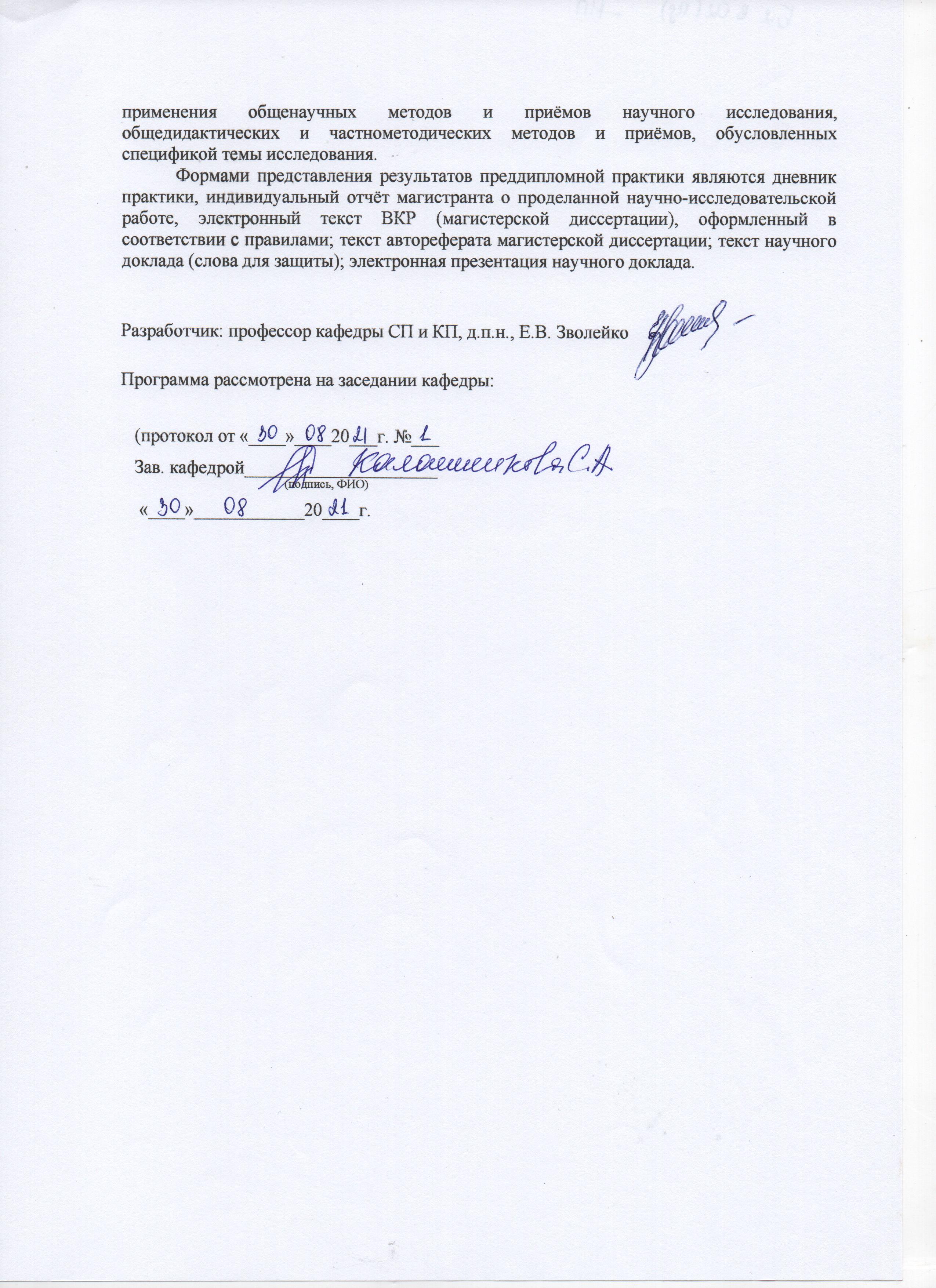 Приложение 1Приложение 2Примерная форма отчета по практикеМИНИСТЕРСТВО НАУКИ И ВЫСШЕГО ОБРАЗОВАНИЯ РОССИЙСКОЙ ФЕДЕРАЦИИФедеральное государственное бюджетное образовательное учреждениевысшего образования«Забайкальский государственный университет»(ФГБОУ ВО «ЗабГУ»)Факультет психолого-педагогическийКафедра специальной психологии и коррекционной педагогикиОТЧЕТпо преддипломной практике в ____________________________________________________(полное наименование организации)обучающегося  ________________________________________________________________(фамилия, имя, отчество)Курс___ Группа _________Направления подготовки 44.04.03. Специальное (дефектологическое) образованиеМП «Психолого-педагогическое сопровождение лиц с ограниченными возможностями здоровья»Руководитель практики от кафедры ____________________________________                                                                                                 (Ученая степень, должность, Ф.И.О.)Руководитель практики от предприятия _________________________________                                                                                                                         (должность, Ф.И.О.)                                                                                                             подпись,  печатьг. Чита 20_Структура отчёта о прохождении практики №п/пНаименование компетенцииПредшествующие разделы, дисциплины ОПОППоследующие дисциплины ОПОП1.УК-2Организация научно-исследовательской работы 1 сем.Учебная практика (НИР) 2 сем.Производственная практика (НИР) 3 сем.Производственная практика (проектно-технологическая) 3 сем.Производственная практика (проектно-технологическая) 4 сем.Производственная практика (преддипломная) 5 сем.Выполнение и защита ВКР2.УК-6Организация научно-исследовательской работы 1 сем.Организация и содержание деятельности службы психолого-педагогического сопровождения в образовательных системах 1 сем.Учебная практика (НИР) 2 сем.Производственная практика (НИР) 3 сем.Производственная практика (проектно-технологическая) 3 сем.Производственная практика (проектно-технологическая) 4 сем.Производственная практика (преддипломная) 5 сем.Выполнение и защита ВКР3.ПК-1Организация научно-исследовательской работы 1 сем.Методология и методы психолого-педагогического исследования 2 сем.Учебная практика (НИР) 2 сем.Производственная практика (НИР) 3 сем.Производственная практика (проектно-технологическая) 3 сем.Производственная практика (проектно-технологическая) 4 сем.Производственная практика (преддипломная) 5 сем.Подготовка к сдаче и сдача государственного экзаменаВыполнение и защита ВКР4.ПК-2Классические дефектологические подходы к психолого-педагогической диагностике и коррекции нарушенного развития 1 сем.Производственная практика (НИР) 3 сем.Производственная практика (проектно-технологическая) 3 сем.Технология проектирования адаптированных образовательных программ 4 сем.Производственная практика (проектно-технологическая) 4 сем.Д/В Психолого-педагогические технологии сопровождения обучающихся с сенсорными нарушениями / Д/В Психолого-педагогические технологии сопровождения обучающихся с интеллектуальными нарушениями 4 сем.Проектирование образовательной среды для обучающихся и воспитанников с ОВЗ 5 сем.Комплексная медико-социально-психологическая реабилитация лиц с ОВЗ 5 Д/В Психолого-педагогические технологии сопровождения обучающихся с РАС / ДВ Психолого-педагогические технологии сопровождения обучающихся с ТМНР  5 с.Производственная практика (преддипломная) 5 сем.Подготовка к сдаче и сдача государственного экзаменаВыполнение и защита ВКР5.ПК-3Информационно-коммуникационные технологии в профессиональной деятельности 2 сем.Производственная практика (проектно-технологическая) 3 сем.Технология проектирования адаптированных образовательных программ 4 сем.Производственная практика (проектно-технологическая) 4 сем.Проектирование образовательной среды для обучающихся и воспитанников с ОВЗ 5 сем.Производственная практика (преддипломная) 5 сем.Подготовка к сдаче и сдача государственного экзаменаВыполнение и защита ВКР6.ПК-4Комплексная психолого-педагогическая диагностика нарушенного развития 3 сем.Производственная практика (проектно-технологическая) 3 сем.Развитие и восстановление ВПФ 4 сем.Производственная практика (преддипломная) 5 сем.Подготовка к сдаче и сдача государственного экзаменаВыполнение и защита ВКР7.ПК-5Производственная практика (проектно-технологическая) 3 сем.Психолого-педагогическое консультирование лиц с ОВЗ 4 сем.Д/В Нервно-психические расстройства у детей и подростков / ДВ Пограничные состояния личности 5 сем.Производственная практика (преддипломная) 5 сем.Подготовка к сдаче и сдача государственного экзаменаВыполнение и защита ВКР8.ПК-6Производственная практика (проектно-технологическая) 3 сем.Психолого-педагогическая коррекция нарушенного развития 4 – 5 сем.Развитие и восстановление ВПФ 4 сем.Д/В Психолого-педагогические технологии сопровождения обучающихся с сенсорными нарушениями / Д/В Психолого-педагогические технологии сопровождения обучающихся с интеллектуальными нарушениями 4 сем.Д/В Психологическое сопровождение детей и подростков в трудных жизненных ситуациях / ДВ Кризисные состояния личности 5 сем.Д/В Психолого-педагогические технологии сопровождения обучающихся с РАС / ДВ Психолого-педагогические технологии сопровождения обучающихся с ТМНР  5 с.Производственная практика (преддипломная) 5 сем.Подготовка к сдаче и сдача государственного экзаменаВыполнение и защита ВКР9.ПК-7Профессионально-педагогическая коммуникация в специальном образовании 3Производственная практика (проектно-технологическая) 3 сем.Д/В Нормативно-правовое обеспечение специального образования лиц с ОВЗ / Д/В Психолого-педагогическое сопровождение инновационных процессов в образовании  3Психолого-педагогическое консультирование лиц с ОВЗ 4 сем.Производственная практика (преддипломная) 5 сем.Подготовка к сдаче и сдача государственного экзаменаВыполнение и защита ВКРПланируемые результаты освоения образовательной программыПланируемые результаты освоения образовательной программыПланируемые результаты обучения по практикеКод и наименование компетенцииИндикаторы достижения компетенции, формируемые в рамках практикиДескрипторы: знания, умения, навыки и (или) опыт деятельностиУК-2. Способен управлять проектом на всех этапах его жизненного циклаУК-2.1 Выстраивает этапы работы над проектом с учетом последовательности их реализации, определяет этапы жизненного цикла проектаЗнать: сущность проекта в психологии и педагогикеУметь: определить этапы работы над проектомВладеть: выстаивать этапы работы над проектомУК-2. Способен управлять проектом на всех этапах его жизненного циклаУК-2.2 Определяет проблему, на решение которой направлен проект, грамотно формулирует цель проекта. Определяет исполнителей проектаЗнать: перечень возможных проблем в образованииУметь: определить проблему, на решение которой направлен проект, сформулировать цель проектаВладеть: умением определить исполнителейУК-2. Способен управлять проектом на всех этапах его жизненного циклаУК-2.3 Проектирует решение конкретных задач проекта, выбирая оптимальный способ их решения, исходя из действующих правовых норм и имеющихся ресурсов и ограниченийЗнать: правовые нормы, которые регламентируют организацию и содержание проекта, понимать имеющиеся ограниченияУметь: проектировать задачи проектаВладеть: умением привлекать имеющиеся ресурсыУК-2. Способен управлять проектом на всех этапах его жизненного циклаУК-2.4 Качественно решает конкретные задачи (исследования, проекта, деятельности) за установленное время. Оценивает риски и результаты проектаЗнать: риски и возможные результаты проектаУметь: качественно решать конкретные задачи проектаВладеть: способами оценки эффективности проектаУК-2. Способен управлять проектом на всех этапах его жизненного циклаУК-2.5 Публично представляет результаты проекта, вступает в обсуждение хода и результатов проектаЗнать: результаты проектаУметь: представлять результаты проектаВладеть: способами обсуждения хода и результатов проектаУК-6. Способен определять и реализовывать приоритеты собственной деятельности и способы ее совершенствования на основе самооценкиУК-6.1 Применяет рефлексивные методы в процессе оценки разнообразных ресурсов (личностных, психофизиологических, ситуативных, временных и т.д.), используемых для решения задач самоорганизации и саморазвитияЗнать: перечень ресурсов (личностных, психофизиологических, ситуативных, временных), используемых для решения задач саморазвитияУметь: применять рефлексивные методы в процессе оценки разнообразных ресурсовВладеть: способами рефлексииУК-6. Способен определять и реализовывать приоритеты собственной деятельности и способы ее совершенствования на основе самооценкиУК-6.2	Определяет приоритеты собственной деятельности, выстраивает планы их достиженияЗнать: приоритеты собственной деятельностиУметь: определять приоритеты собственной деятельности, выстраивать планы их достиженияВладеть: планированием собственной деятельностиУК-6. Способен определять и реализовывать приоритеты собственной деятельности и способы ее совершенствования на основе самооценкиУК-6.3 Формулирует цели собственной деятельности, определяет пути их достижения с учетом ресурсов, условий, средств, временной перспективы развития деятельности и планируемых результатовЗнать: цели собственной деятельностиУметь: определять пути достижения целей собственной деятельности с учетом имеющихся ресурсовВладеть: распределением целей деятельности во временной перспективеУК-6. Способен определять и реализовывать приоритеты собственной деятельности и способы ее совершенствования на основе самооценкиУК-6.4 Критически оценивает эффективность использования времени и других ресурсов для совершенствования своей деятельностиЗнать: возможные ресурсные ограниченияУметь: оценивать эффективность использования имеющихся ресурсов для достижения цели деятельностиВладеть: способами совершенствования своей деятельностиУК-6. Способен определять и реализовывать приоритеты собственной деятельности и способы ее совершенствования на основе самооценкиУК-6.5 Демонстрирует интерес к учебе и использует предоставляемые возможности для приобретения новых знаний и навыков с целью совершенствования своей деятельностиЗнать: источники приобретения новых знанийУметь: использовать предоставляемые возможности для приобретения новых знанийВладеть: заинтересованностью в приобретении новых знаний и уменийПК-1. Способен проектировать и провести научное исследование проблемы в профессиональной области с использованием современных методов исследования, подготовить  и представить квалификационную работуПК-1.1 Знает: методологию психолого-педагогического исследования в изучаемой области научного знания; способы сбора, оформления и интерпретации экспериментальных данных; требования к написанию и оформлению научных текстов.Знать: методологию психолого-педагогического исследования; способы сбора и интерпретации данных; требования к написанию и оформлению научных текстов.ПК-1. Способен проектировать и провести научное исследование проблемы в профессиональной области с использованием современных методов исследования, подготовить  и представить квалификационную работуПК-1.2	Умеет: проектировать программы исследования в рамках выбранной проблематики;определять методы теоретического и экспериментального исследования научной проблемы; планировать и проводить экспериментальное исследование; использовать разные способы сбора, обработки и интерпретации данных, полученных в ходе теоретического анализа научной проблемы и экспериментальным путем; оформлять анализировать, обобщать и представлять полученные результаты исследования научной проблемы в соответствии с предъявляемыми требованиями; использовать в процессе исследовательской деятельности информационные технологии; создавать и оформлять научный текст.Уметь: проектировать программы исследования; определять методы исследования, планировать его и проводить; использовать разные способы сбора и интерпретации данных; анализировать, обобщать и представлять полученные результаты; использовать ИКТ, создавать и оформлять научный текст.ПК-1. Способен проектировать и провести научное исследование проблемы в профессиональной области с использованием современных методов исследования, подготовить  и представить квалификационную работуПК-1.3 Владеет: умением проектировать программу исследования научной проблемы; методами проведения экспериментального исследования; способами интерпретации, обобщения и представления экспериментальных данных; умением создавать и оформлять связный научный текст.Владеть: умением проектировать программу исследования; методами проведения исследования; способами интерпретации данных; умением создавать научный текст.ПК-2. Способен проектировать и реализовывать процесс психологического сопровождения образования лиц с ограниченными возможностями здоровья с использованием специальных методик и современных технологийПК-2.1 Знает: структуру и содержание АООП общего образования обучающихся с ОВЗ; содержание, формы, методы, приемы и средства организации образовательного, коррекционно-развивающего процесса, его специфику; современные специальные методики и технологии    психологического    сопровождения образования  обучающихся  с ОВЗ.Знать: структуру и содержание АООП общего образования обучающихся с ОВЗ; содержание и организацию коррекционно-развивающего процесса; современные специальные методики и технологии    психологического    сопровождения образования  обучающихся  с ОВЗ.ПК-2. Способен проектировать и реализовывать процесс психологического сопровождения образования лиц с ограниченными возможностями здоровья с использованием специальных методик и современных технологийПК-2.2  Умеет:  отбирать  необходимое содержание, методы, приемы и средства психологического сопровождения образования обучающихся с ОВЗ; планировать и организовывать процесс психологического сопровождения обучающихся с ОВЗ; применять специальные методики и технологии с учетом особенностей развития обучающихся с ОВЗ.Уметь: отбирать  необходимые средства сопровождения образования обучающихся с ОВЗ; планировать и организовывать этот процесс; применять специальные методики и технологии с учетом особенностей развития обучающихся с ОВЗ.ПК-2. Способен проектировать и реализовывать процесс психологического сопровождения образования лиц с ограниченными возможностями здоровья с использованием специальных методик и современных технологийПК-2.3 Владеет: умением осуществлять отбор содержания, методов и средств психологического сопровождения образования обучающихся с ОВЗ в соответствии с поставленными целями и задачами; специальными методиками и технологиями с учетом особенностей развития обучающихся с ОВЗ.Владеть: умением осуществлять отбор средств психологического сопровождения образования обучающихся с ОВЗ; специальными технологиями с учетом особенностей развития обучающихся с ОВЗ.ПК-3. Способен создавать методическое обеспечение проектирования и реализации программ психологического сопровождения образования лиц с ограниченными возможностями здоровьяПК-3.1	Знает: особенности	и требования  к  методическому  оснащению программ психологического сопровождения образования лиц с ОВЗ, критерии его оценки; содержание и организацию  методической деятельности педагога-психолога в организациях, реализующих  АООП общего образования обучающихся с ОВЗ.Знать: требования  к  методическому  оснащению программ психологического сопровождения образования лиц с ОВЗ, критерии его оценки; содержание и организацию  методической деятельности педагога-психолога в организациях, реализующих  АООП.ПК-3. Способен создавать методическое обеспечение проектирования и реализации программ психологического сопровождения образования лиц с ограниченными возможностями здоровьяПК-3.2 Умеет: анализировать и оценивать методическое оснащение образовательного и коррекционно-развивающего процесса с участием обучающихся с ОВЗ; разрабатывать основные элементы методического обеспечения психологического сопровождения обучающихся с ОВЗ в рамках реализации АООП.Уметь: анализировать и оценивать методическое оснащение коррекционно-развивающего процесса; разрабатывать методическое обеспечение психологического сопровождения обучающихся с ОВЗ в рамках реализации АООП.ПК-3. Способен создавать методическое обеспечение проектирования и реализации программ психологического сопровождения образования лиц с ограниченными возможностями здоровьяПК-3.3 Владеет: умением создавать основные элементы методического обеспечения психологического сопровождения обучающихся с ОВЗ в рамках реализации АООП.Владеть: умением создавать методическое обеспечение психологического сопровождения обучающихся с ОВЗ в рамках реализации АООППК-4. Способен планировать и проводить психологическую диагностику с	целью выявления особенностей и динамики  развития  обучающихся с ограниченными   возможностями  здоровья,  проектирования   образовательного  и  коррекционно-развивающего процессаПК-4.1 Знает: характеристику возрастных этапов психического развития при разных видах дизонтогенеза; принципы, содержание, методы и организацию психологической диагностики обучающихся с ОВЗ; вариативные АООП.Знать: характеристику возрастного развития при разных видах дизонтогенеза; содержание, методы и организацию психологической диагностики обучающихся с ОВЗ; вариативные АООП.ПК-4. Способен планировать и проводить психологическую диагностику с	целью выявления особенностей и динамики  развития  обучающихся с ограниченными   возможностями  здоровья,  проектирования   образовательного  и  коррекционно-развивающего процессаПК-4.2 Умеет: разрабатывать программу психолого-педагогического обследования; применять разные методы проведения обследования; отбирать методы диагностики с учетом особенностей развития обучающихся с ОВЗ; интерпретировать результаты, делать выводы, формулировать рекомендации;Уметь: разрабатывать программу психолого-педагогического обследования; применять разные его методы; интерпретировать результаты, делать выводы, формулировать рекомендации;ПК-4. Способен планировать и проводить психологическую диагностику с	целью выявления особенностей и динамики  развития  обучающихся с ограниченными   возможностями  здоровья,  проектирования   образовательного  и  коррекционно-развивающего процессаПК-4.3 Владеет: содержанием, методами, технологией проведения психолого-педагогического обследования лиц с ОВЗ; умением адаптировать диагностический материал с учетом степени и характера проблем в развитии обучающегося; умением оформить характеристику обучающегося   на   основе   результатов обследования; умением сформулировать рекомендации к разработке программы коррекционной работы с обучающимися с ОВЗ.Владеть: технологией проведения психолого-педагогического обследования лиц с ОВЗ; умением адаптировать диагностический материал, оформить характеристику обучающегося   на   основе   результатов обследования, сформулировать рекомендации к разработке программы коррекционной работы с обучающимися с ОВЗ.ПК-5. Способен осуществлять консультирование и психолого-педагогическое сопровождение лиц с ОВЗ, членов их семей и других участников образовательного процесса по вопросам образования, развития, семейного воспитания и социальной адаптацииПК-5.1 Знает: теоретико-методологические основы, принципы, технологии психолого-педагогического консультирования; специфику консультативной работы с лицами с ОВЗ и членами их семей. Знать: теоретико-методологические основы психолого-педагогического консультирования; специфику консультативной работы с лицами с ОВЗ и членами их семейПК-5. Способен осуществлять консультирование и психолого-педагогическое сопровождение лиц с ОВЗ, членов их семей и других участников образовательного процесса по вопросам образования, развития, семейного воспитания и социальной адаптацииПК-5.2 Умеет: разрабатывать рекомендации по вопросам образования, развития, овладения средствами коммуникации, профессиональной ориентации, социальной адаптации для лиц с ОВЗ, членов их семей и других участников образовательного процесса.Уметь: разрабатывать рекомендации по вопросам образования, развития, профессиональной ориентации, социальной адаптации для лиц с ОВЗ, членов их семей.ПК-5. Способен осуществлять консультирование и психолого-педагогическое сопровождение лиц с ОВЗ, членов их семей и других участников образовательного процесса по вопросам образования, развития, семейного воспитания и социальной адаптацииПК-5.3 Владеет: технологиями оказания консультативной помощи лицам с ОВЗ, членам их семей, другим участникам образовательного процесса по вопросам воспитания, выбора образовательного маршрута и его изменения на разных этапах образования, социальной адаптации, профориентации, проведения коррекционно-развивающей работы.Владеть:  технологиями оказания консультативной помощи лицам с ОВЗ, членам их семей, другим участникам образовательного процесса по вопросам воспитания, выбора образовательного маршрута, профориентацииПК-6. Способен реализовывать программы профилактики и коррекции нарушений развития, образования, психолого-педагогической реабилитации и социальной адаптации лиц с ОВЗ в образовательных организациях, а также в организациях здравоохранения и социальной защитыПК-6.1 Знает: теоретико-методологические основы, принципы, технологии психолого-педагогической профилактики и коррекции; специфику организации коррекционно-профилактической работы с различными категориями лиц и обучающихся с ОВЗЗнать: теоретико-методологические основы психолого-педагогической профилактики и коррекции обучающихся с ОВЗ; ПК-6. Способен реализовывать программы профилактики и коррекции нарушений развития, образования, психолого-педагогической реабилитации и социальной адаптации лиц с ОВЗ в образовательных организациях, а также в организациях здравоохранения и социальной защитыПК-6.2 Умеет: планировать и осуществлять психолого-педагогическую профилактику и коррекцию в соответствии с характером и типом нарушений, индивидуально-психологическими и возрастными особенностями лиц с ОВЗ.Уметь: осуществлять психолого-педагогическую профилактику и коррекцию в соответствии с характером и типом нарушенийПК-6. Способен реализовывать программы профилактики и коррекции нарушений развития, образования, психолого-педагогической реабилитации и социальной адаптации лиц с ОВЗ в образовательных организациях, а также в организациях здравоохранения и социальной защитыПК-6.3 Владеет: способами адаптации методов коррекционно-профилактической работы в соответствии с характером и типом нарушений, индивидуально-психологическими и возрастными особенностями лиц с ОВЗ; средствами индивидуализации образовательного процесса.Владеть: способами адаптации методов коррекционно-профилактической работы в соответствии с характером и типом нарушенийПК-7. Способен к реализации просветительских программ, способствующих формированию в обществе здорового образа жизни и толерантного отношения к лицам с ОВЗПК-7.1 Знает: роль психологических факторов в поддержании и сохранении психического и физического здоровья, в процессах воспитания и образования, абилитации, реабилитации и социальной адаптации, профессионального самоопределения лиц с ОВЗ; организационно-методические основы психолого-педагогического просвещения. Знать: роль психологических факторов в поддержании и сохранении психического и физического здоровья, в процессах воспитания и образования, абилитации, реабилитации и социальной адаптации, профессионального самоопределения лиц с ОВЗПК-7. Способен к реализации просветительских программ, способствующих формированию в обществе здорового образа жизни и толерантного отношения к лицам с ОВЗПК-7.2 Умеет: анализировать и подбирать материал просветительского характера, способствующий принятию обществом лиц с ОВЗ; взаимодействовать со средствами массовой информации, общественными организациями для пропаганды толерантного отношения к лицам с ОВЗ, их семьям.Уметь: подбирать материал просветительского характера, способствующий принятию обществом лиц с ОВЗ; взаимодействовать со средствами массовой информации, общественными организациями для пропаганды толерантного отношения к лицам с ОВЗ, их семьям.ПК-7. Способен к реализации просветительских программ, способствующих формированию в обществе здорового образа жизни и толерантного отношения к лицам с ОВЗПК-7.3 Владеет: организационно-методическими средствами просветительской деятельности, технологией проектирования и реализации программ психолого-педагогического просвещения.Владеть: технологией проектирования и реализации программ психолого-педагогического просвещения.№ п/пРазделы (этапы) практикиВиды учебной деятельности на практике, включая самостоятельную работу обучающихся и трудоемкость(в часах)Код, формируемой компетенции1.Подготовительный этап- участие в установочной конференции, инструктаже по технике безопасности 2 ч.- участие в собеседовании по научному аппарату и теоретической части исследования 4 ч.УК-62.Внедренческий этап- Реализация программы коррекционно-развивающей работы в учреждении, служащем базой исследования (согласно плану работы) 100 чУК-2ПК-1,2,3,5,6,73.Этап обработки, анализа, интерпретации результатов теоретической и практической частей исследования- Проведение повторного исследования, обработка данных- Анализ и описание проведенного экспериментального исследования;- Подготовка текста ВКР, корректировка материалов- Формулирование научной новизны, теоретической и практической значимости исследования;- Формулирование положений, выносимых на защиту;- Написание научного доклада (слова для защиты) по материалам исследования;- Доработка текста ВКР: написание введения, заключения, подготовка приложений, списка литературы   70 ч.УК-2,6ПК-1, 44.Этап подготовки отчета по научно-исследовательской работе- Рефлексивный анализ научно-исследовательской деятельности, ее процесса и результатов;- Подготовка аналитического отчета о проделанной научно-исследовательской работе в период прохождения преддипломной практики; - Представление, оформленного в соответствии с требованиями, электронного варианта ВКР и автореферата, электронной презентации, научного доклада (слова для защиты)  40 ч.УК-2,6ПК-1№ п/пНазвание сайтаЭлектронный адрес1Сайт лаборатории изучения психического развития в подростковом и юношеском возрастах Психологического института РАОРежим доступа: http : //www.pirao.ru/strukt/lab_gr/1-podjun.html2Сайт группы психологии обучения и развития младших школьников Психологического ин-та РАОРежим доступа: http : //www.pirao.ru/strukt/lab_gr/1-podjun.html3Сайт лаборатории научных основ детской практической психологии Психологического института РАОРежим доступа: http : //www.pirao.ru/strukt/lab_gr/1-podjun.html4Сайт газеты «Школьный психолог»Режим доступа: http : psy/ 1september/ru5Сайт журнала «Психологическая наука и образование»Режим доступа: http: //www.psuedu/ru6Сайт журнала «Вопросы психологии»Режим доступа: http: //www/vopsy.ru№ п/пНазвание сайтаЭлектронный адрес1Сайт Министерства образования РФhttp://mon.gov.ru/structure/minister/2Федеральный портал «Российское образование» http://www.edu.ru  3Сайт журнала «Вестник образования России»http://www.wise-gatar.org4Электронная библиотека института ЮНЕСКО по информационным технологиям в образовании (ИИТО)http:// www.windows.edu.ru5Российская педагогическая энциклопедия http://www.edit.much.ru/content/mags innov.htm6Мир словарей. Коллекция словарей и энциклопедийwww.sinncom.ru7Рубрикон – энциклопедический портал. Раздел «Образование»www.eidos.ru/journal/8Педагогический энциклопедический словарь http://dictionary.fio.ru/9Словарь методических терминов http://slovari.gramota.ru/portal_sl.html?d=azimov10Федеральный институт педагогических измеренийhttp://wwwh.fipi.ru/11Национальный фонд подготовки кадров. Приоритетный национальный проект «Образование»http://portal.ntf.ru/Наименование помещений для проведения учебных занятий и для самостоятельной работы обучающихсяОснащенность специальных помещений и помещений для самостоятельной работыУчебные аудитории для проведения занятий лекционного типаСостав оборудования и технических средств обучения указан в паспорте аудитории, закрепленной расписанием  по факультетуУчебные аудитории для проведения практических занятий Состав оборудования и технических средств обучения указан в паспорте аудитории, закрепленной расписанием  по факультетуУчебные аудитории для проведения лабораторных занятий Состав оборудования и технических средств обучения указан в паспорте аудитории, закрепленной расписанием  по факультетуУчебные аудитории для промежуточной аттестацииСостав оборудования и технических средств обучения указан в паспорте аудитории, закрепленной расписанием  по факультетуУчебные аудитории для курсового проектирования (выполнения курсовых работ) Состав оборудования и технических средств обучения указан в паспорте аудитории, закрепленной расписанием  по кафедреУчебные аудитории для проведения групповых и индивидуальных консультаций Состав оборудования и технических средств обучения указан в паспорте аудитории, закрепленной расписанием  по кафедреУчебные аудитории для текущей аттестацииСостав оборудования и технических средств обучения указан в паспорте аудитории, закрепленной расписанием  по кафедреПомещение для самостоятельной работыСостав оборудования и технических средств обучения указан в паспорте аудитории, закрепленной расписанием  по кафедреНаименование помещений для проведения учебных занятий и для самостоятельной работы обучающихсяОснащенность специальных помещений и помещений для самостоятельной работыПрактика проходит на базе следующих организаций г. Читы согласно заключенным договорам:1). Центр психолого-педагогической, медицинской и социальной помощи «Дар» Забайкальского края, г. Чита2).ГОУ «Забайкальский центр специального образования и развития «Открытый мир» г. Чита3). ГУСО Центр психолого-педагогической помощи населению Забайкальского края «Доверие» г. ЧитаМатериально-техническое оснащение практики определяется местом ее прохождения и поставленными руководителем практики конкретными заданиями3. Оценка работы студента на практикеЗаключение руководителя практики от профильной организации о работе студента ______________________________________________________________________________________________________________________________________________________________________________________________________________________________________________________________________________________________________________________________________________________________________________________________________________________________________________________________________________________________________________________________________________________________________________________________________________________________________________________________________________________________________________________________________________________________________________________________________________Руководитель практики от профильной организации_____________________/_____________                                                                      (подпись)                       (Ф.И.О.)  4. Результаты практикиЗаключение руководителя практики от кафедры о работе студента  ______________________________________________________________________________________________________________________________________________________________________________________________________________________________________________________________________________________________________________________________________________________________________________________________________________________________________________________________________________________________________________________________________________________________________________________________________________________________________________________________________________________________________________________________Руководитель практики от кафедры                     _____________________/_____________                                           (подпись)                                    (Ф.И.О.)  Оценка при защите__________________________МИНИСТЕРСТВО НАУКИ И ВЫСШЕГО ОБРАЗОВАНИЯ РОССИЙСКОЙ ФЕДЕРАЦИИФедеральное государственное бюджетное образовательное учреждениевысшего образования«Забайкальский государственный университет»(ФГБОУ ВО «ЗабГУ»)Факультет психолого-педагогическийКафедра специальной психологии и коррекционной педагогикиДневник прохождения практикипо преддипломной практике Студента _______курса______ группы __________формы обученияНаправление подготовки: СДО, МП Психолого-педагогическое сопровождение лиц с ограниченными возможностями здоровьяФамилия__________________________________________________Имя, отчество ______________________________________________Сроки практики____________________________________________Руководитель практики от кафедры______________________________________________________________________________________(должность, звание, степень, фамилия, имя, отчество, номер телефона)Профильная организация:_____________________________________________________________________________________________(полное название организации, на которое направлен студент для прохождения практики)Руководитель от профильной организации  _____________________                                                                     (должность, фамилия, имя, отчество, номер телефона)  Печать отдела кадров профильной организации«Утверждаю»Зав.кафедрой______________________«____»____________________ 20__   г.   1. Рабочий план проведения практики2. Индивидуальное задание на практику(составляется руководителем практики от кафедры)_____________________________________________________________________________________________________________________________________________________________________________________________________________________________________________________________________________________________________________________________________________________________________________________________________________________________________________________________________________________________________________________________________________________________________________________________________________________________________________________________________________________________________________________________________________________________________________________________________________________________________Руководитель практики от кафедры                             _____________________/_____________                                                             (подпись)                                (Ф.И.О.)  Руководитель практики от профильной организации_____________________/_____________                                                             (подпись)                                (Ф.И.О.)  ОГЛАВЛЕНИЕВВЕДЕНИЕ  Название, краткая характеристика образовательного учреждения (2 стр.)Техническое задание по теме исследования 1.ИНДИВИДУАЛЬНАЯ ПРОГРАММА ПРАКТИКИ НА ОСНОВЕ        РАБОЧЕЙ ПРОГРАММЫ ПРАКТИКИ И ИНДИВИДУАЛЬНОЙ НАУЧНО-ИССЛЕДОВАТЕЛЬСКОЙ ТЕМЫ                                                                      (20-30 стр.)                       Описание цели и задач практики, этапов практики и их содержанияв соответствии с индивидуальной темойВведение к магистерской диссертации*Окончательный вариант теоретического анализа проблемы*Список литературы по теме исследования*2.ПРОГРАММА КОРРЕКЦИОННО-РАЗВИВАЮЩЕЙ РАБОТЫ, КОНСПЕКТЫЗАНЯТИЙ* (или материалы теоретического исследования)                     (20-30 стр.)                       3.ОПИСАНИЕ ПРОЦЕССА И РЕЗУЛЬТАТОВ ПЕРВИЧНОГО И ПОВТОРНОГО ИССЛЕДОВАНИЯ                                                                   (10-20 стр.)                       - Описание программы эмпирического исследования*(этапы и организация исследования)- Обоснование выбора исследовательских методов и методик, их описание*- Методический и стимульный материал применяемых методик (приложение к отчету)- Бланки, протоколы, рисунки и др., полученные в ходе диагностики (прил. к отчету)- Количественный и качественный анализ полученных данных*- Выводы по результатам проведенного исследования*4.Автореферат 5.Текст доклада6.Электронная презентация*-выделенные аспекты составляют текст ВКРПриложение 3ФОНД ОЦЕНОЧНЫХ СРЕДСТВдля проведения  аттестации обучающихсяпо преддипломной практикедля направления подготовки 44.04.03  Специальное (дефектологическое) образованиеНаправленность ОП: Магистерская программа «Психолого-педагогическое сопровождение лиц с ограниченными возможностями здоровья»Описание показателей (дескрипторов) и критериев оценивания компетенций на различных этапах их формированияКонтроль качества освоения практики включает в себя текущий контроль успеваемости и промежуточную аттестацию. Текущий контроль успеваемости и промежуточная аттестация обучающихся проводятся в целях установления соответствия достижений обучающихся поэтапным требованиям образовательной программы к результатам обучения и формирования компетенций.Описание критериев и шкал оценивания 
результатов обучения по практике2.1. Критерии и шкалы оценивания результатов обучения при проведении текущего контроля успеваемости. Текущий контроль предназначен для проверки хода и качества формирования компетенций, стимулирования учебной работы обучаемых и совершенствования методики освоения новых знаний. Он обеспечивается проведением консультаций, проверкой выполнения заданий на каждом этапе практики. Контролируемые разделы практики, компетенции и оценочные средства представлены в таблице.Критерии и шкала оценивания научного аппарата ВКР (введение)Критерии и шкала оценивания ВКР (теоретическая часть)Критерии и шкала оценивания ВКР (практическая часть) Критерии и шкала оценивания автореферата ВКР  Критерии и шкала оценивания текста докладаКритерии и шкала оценивания электронной презентации доклада по результатам исследования Критерии и шкала оценивания отчета по практике2.2. Критерии и шкалы оценивания результатов обучения при проведении промежуточной аттестации. Промежуточная аттестация предназначена для определения уровня освоения всего объема программы практики. Для оценивания результатов обучения при проведении промежуточной аттестации используется 4-балльная шкала.Типовые контрольные задания или иные материалы, необходимые для оценки знаний, умений, навыков и (или) опыта деятельности, характеризующих этапы формирования компетенций в процессе освоения образовательной программы3.1. Оценочные средства текущего контроля успеваемости. Собеседование по научному аппарату исследования1. Определите проблему вашего исследования (противоречия, выявленные вами в той или иной  области  дефектологии).  Какова  степень  разработанности  той  проблемы,  в  рамках которой выполнена ваша работа? 2.  Раскройте  степень  важности  разработки  темы  вашего  исследования  для  решения теоретических  и  прикладных  задач  той  проблемы,  в  рамках  которой  выполнена  ваша работа.  3.Что является объектом, предметом вашего исследования? 4.Каковы цель и задачи исследования? 5.Раскройте  гипотезу  исследования  –  механизм  того  нововведения, за  счет  которого  вы ожидаете получить высокую эффективность (образовательного процесса, преобразование какого-либо качества или состояния и пр.). 6.Что явилось опытно-экспериментальной базой исследования? Какова выборка? 7.Какова  теоретическая  значимость  исследования?  Какова  практическая  значимость исследования? В чем заключается научная новизна исследования? Собеседование по теоретической части исследования1. Какие теоретические методы исследования были использованы? Раскройте применение в  вашей  работе  методов  анализа  философской,  психолого-педагогической, социологической  и  др.  литературы;  анализ  нормативных,  инструктивно-методических документов;  изучения  опыта  ведущих  специалистов  в  интересующей  области  знаний; сравнения,  аналогии,  систематизации,  классификации;  анализа  и  синтеза;  обобщения  и конкретизации; моделирования и пр. 2.Раскройте основные педагогические, психологические концепции, положения, идеи, на которые  вы  опирались    при  написании  работы  (теоретико-методологическая  основа исследования). 3.Перечислите  фамилии  ученых,  практиков, чьи  концепции, идеи получили  дальнейшее развитие в работе. 4.Дайте определения важнейших понятий исследования 5.Раскройте логику изложения теоретической части исследования. Собеседование по практической части исследования1.  Какие  эмпирические  (практические)  методы  были  использованы?  Раскройте применение  строго  формализованных  методов  (если  есть):  тесты,  опросники,  методики проективной  техники  и  психофизиологические  методики.  Раскройте малоформализованные  методы  (если  есть):  наблюдение,  беседа,  интервью,  анализ продуктов  деятельности  испытуемых,  анализ  медико-психолого-педагогической документации, психолого-педагогический эксперимент.  2.  Каковы  особенности  организации  исследования  –  его  этапы?  Раскройте  содержание каждого этапа (организационного, внедренческого, аналитического). 3.  Какова  суть  Программы  коррекционной  работы?  Каковы  логика,  последовательность проведения психолого-педагогических мероприятий? 4.  Каким  способом  может  быть  доказана  эффективность  психолого-педагогических мероприятий, предложенных для решения обозначенных в теоретической части проблем? 5.  Проводилась  ли  апробация  результатов  исследования  (где?  кем?).  Планируется  ли внедрение  результатов  исследования  в  практику  работы  конкретного  образовательного учреждения? 3.2. Оценочные средства промежуточной аттестацииК дифференцированному зачету обучающийся представляет:1. Отчет, который является документом обучающегося, отражающим выполненную им работу во время практики2. Дневник, являющийся документом обучающегося во время прохождения практики, характеризующим и подтверждающим прохождение практики. В нем отражается текущая работа в процессе практики: выданное индивидуальное задание на практику; анализ состава и содержания выполненной практической работы с указанием структуры, объемов, сроков выполнения и ее оценки руководителем практики от организации; краткая характеристика и оценка работы обучающегося в период практики руководителем практики от организации. По окончании практики дневник, подписанный руководителем практики, предоставляется на кафедру. 3.Автореферат магистерской диссертации 4.Доклад и электронную презентацию.Методические материалы, определяющие процедуру оценивания знаний, умений, навыков и (или) опыта деятельности, характеризующих этапы формирования компетенций4.1. Описание процедур проведения текущего контроля успеваемости студентов.В таблице представлено описание процедур проведения контрольно-оценочных мероприятий текущего контроля успеваемости студентов, в соответствии с рабочей программой практики, и процедур оценивания результатов обучения с помощью спланированных оценочных средств.4.2. Описание процедуры проведения промежуточной аттестации –дифференцированного зачетаПри определении уровня достижений обучающих на дифференцированном зачёте обращается особое внимание на следующее:– даны полные, развернутые ответы на поставленные вопросы;– ответ логичен, доказателен;– теоретические положения подкреплены примерами из практики;– отчет представлен в требуемой форме со всей необходимой информацией;– дневник представлен в требуемой форме со всей необходимой информацией.– качественно и своевременно выполнены задания по практикеРуководитель по практике:– пишет отзыв о выполнении обучающимся плана практики;– заполняет аттестационный лист по практике, оценивая уровни сформированности компетенций (качество выполнения обучающимся работ индивидуального задания) у обучающегося; результаты оценивания заносит в следующую таблицу (уровень сформированности компетенции отмечается в таблице, знаком «+»; если за компетенцией закреплено несколько видов работы, то при оценивании уровня сформированности компетенции учитываются все виды работы):– выставляет оценку за выполнение программы практики;– оценивает выполнение обучающимся индивидуального задания, учитывая: отчет обучающегося по практике; дневник (учитывая отсутствие или наличие замечаний), доклад и презентацию.